Self Build and Custom Housebuilding Register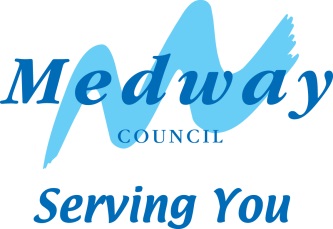 Base Period 8 (31st October 2022 – 30 October 2023)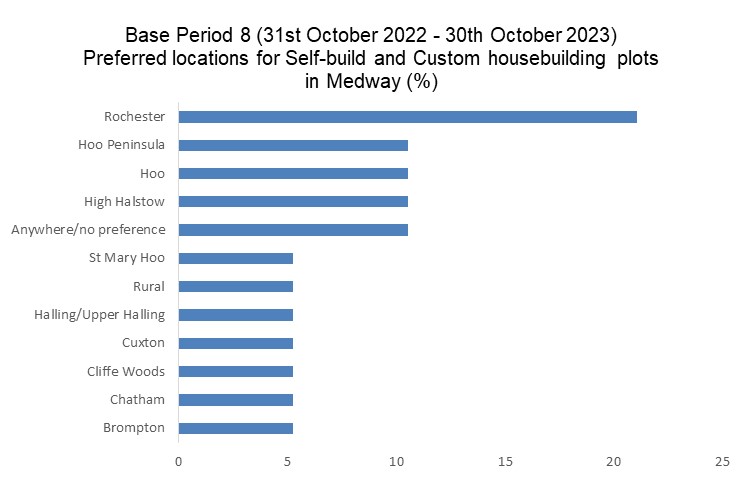 Please note: some applicants have given more than one location as a preferred area to self/custom build.Number of individual applicants9Number of association applicants0Number of serviced plots required9Preferred size of plotAny size/no preference - 14%0.01 – 0.05ha - 14%0.06 – 0.1ha - 7%0.11-0.49ha - 14%0.5 – 0.99ha – 21% 1ha plus - 29%Type of dwelling required(some applicants may have specified more than one type of dwelling)80% House10% Bungalow0% house or bungalow0% Mobile Home10% Eco Home